В мире пустоты нет красоты!Современное  общество заинтересовано в здоровом подрастающем поколении, и чтобы в мире не было «пустоты» - важно  молодому  поколению перенять истинные общечеловеческие духовные ценности - добро, справедливость, взаимопомощь, толерантность и сострадание…Поэтому отчетное  профилактическое мероприятие за первое полугодие 2021-2022 учебного года  было посвящено данной проблеме.Повестка встречи:«Подросток  XXI века. Какой он?» - социальный педагог Толкочева С.Ю.«Буллинг, кибербуллинг и скулшутинг» педагог-психолог Колесник Е.В. «Вред электронной сигареты» -  медицинская сестра Лемба А.П.«Интеллектуальная  игра «Хочу все знать!» - руководитель ученического совета Кашперовская Т.Г. 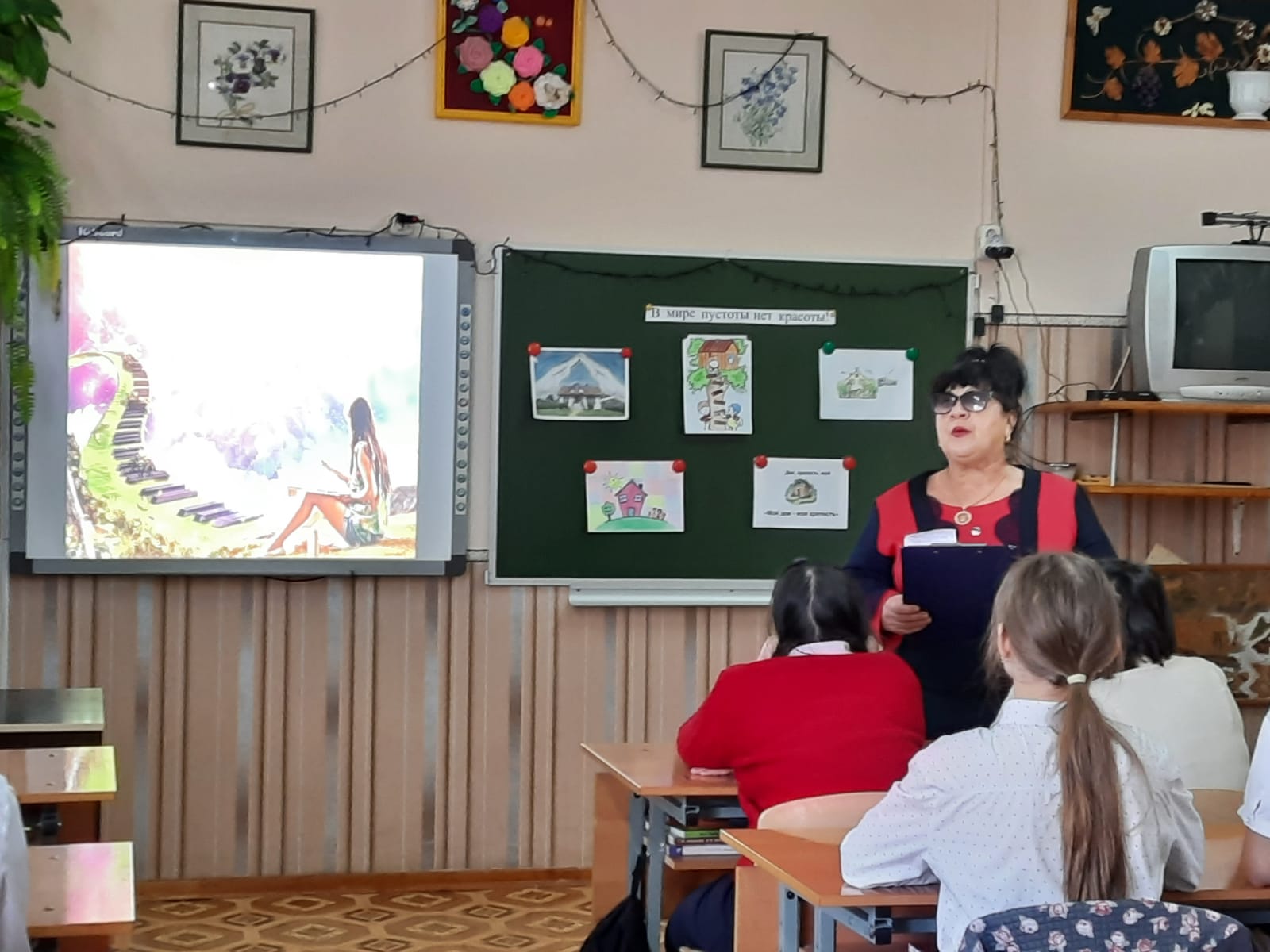 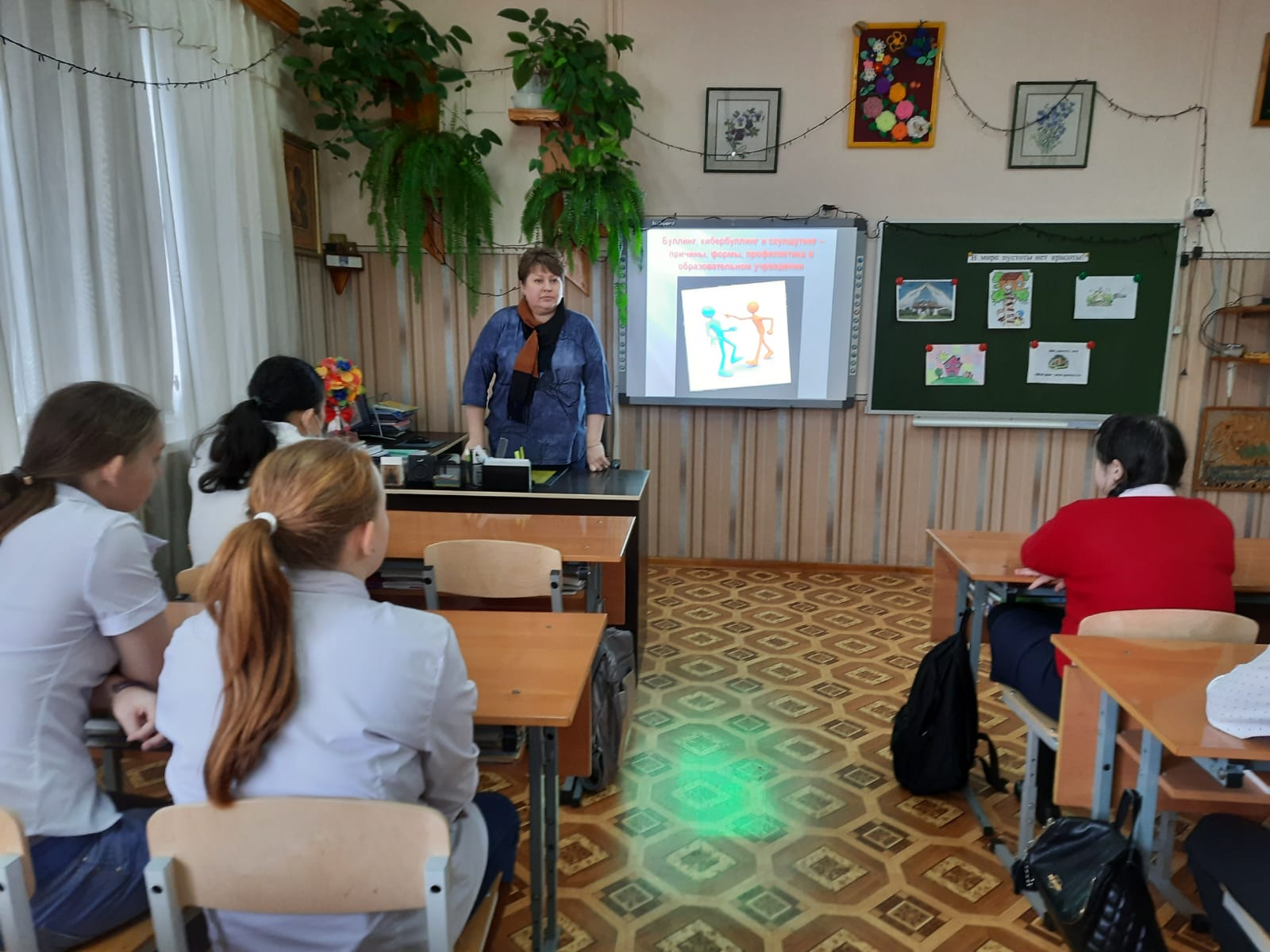 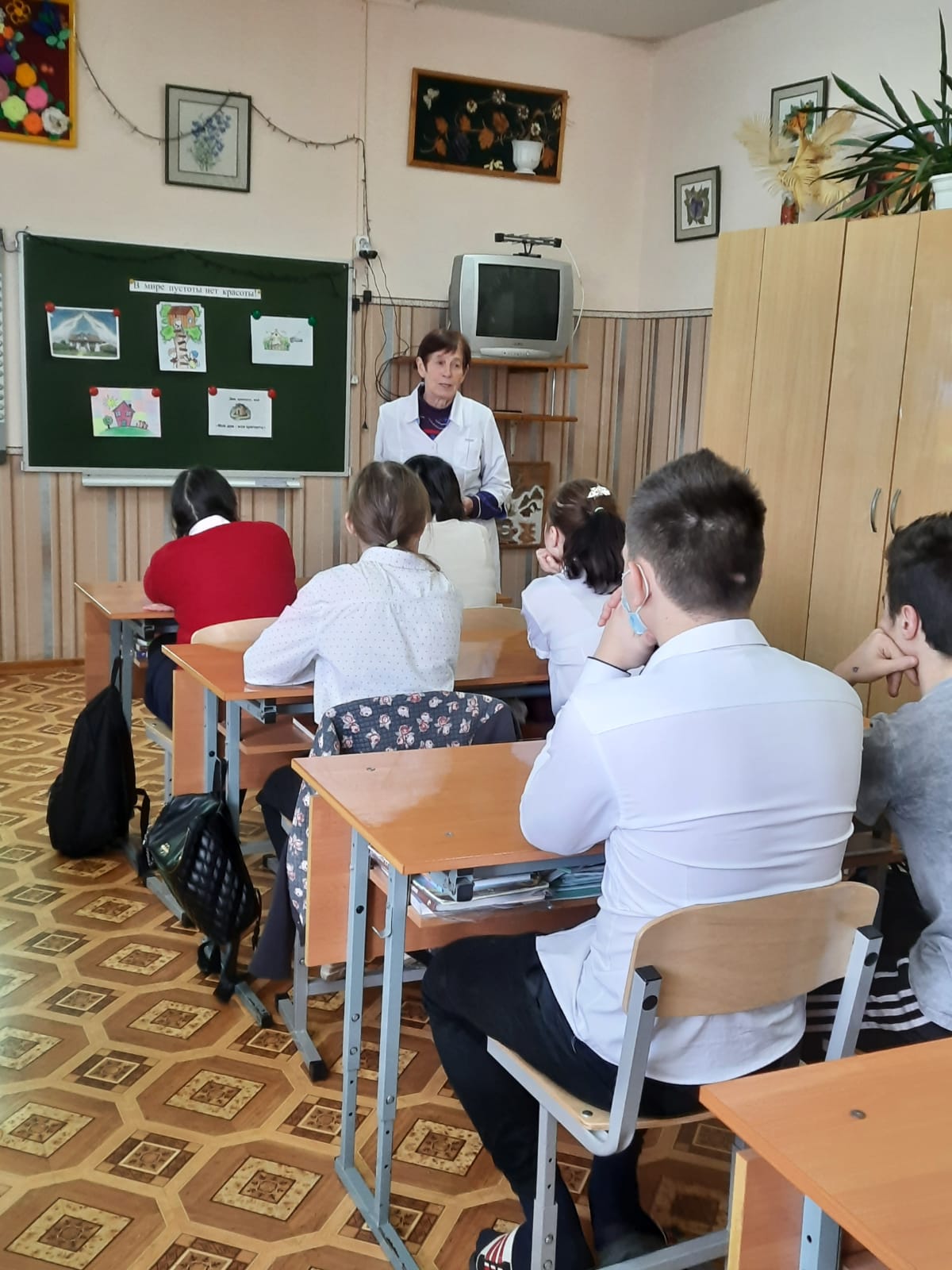 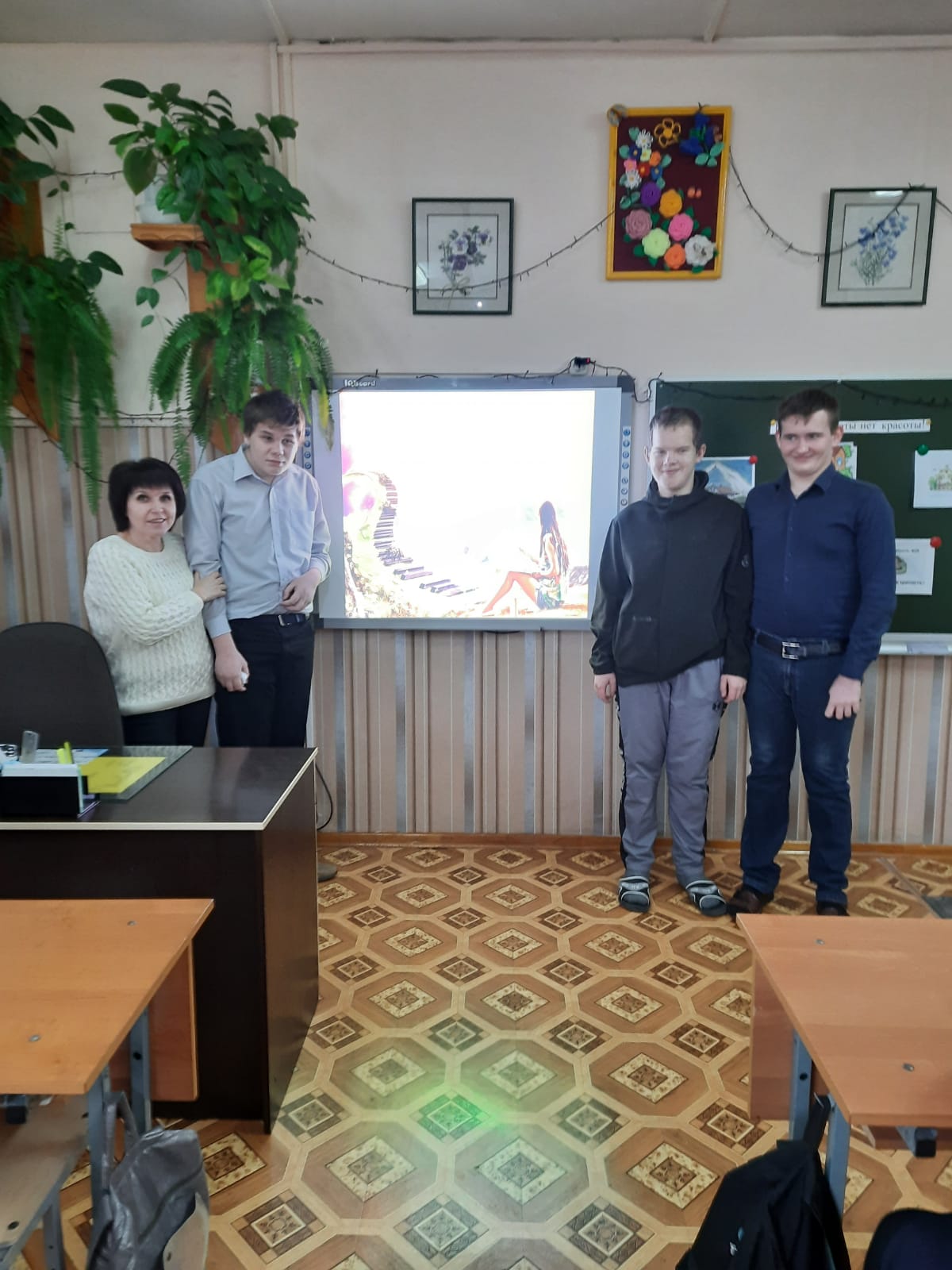 Итог мероприятия: воспитанникам важно сохранять психическое, физическое здоровье, иметь свое мнение,  здраво смотреть на проблемы, думать о будущем, жить в реальности, а не в социальных сетях, этично общаться с окружающими, следовать здоровому образу жизни.